Возможные варианты решения задач городской олимпиады по геометрии6 классМожно ли на плоскости нарисовать 12 окружностей так, чтобы каждая касалась ровно пяти окружностей? РешениеТребуемое расположение показано на рисунке.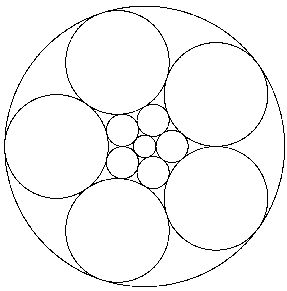 ОтветДа, можно.У бабушки была клетчатая тряпочка (см. рисунок). Однажды она захотела сшить из неё подстилку коту в виде квадрата размером 5×5. Бабушка разрезала тряпочку на три части и сшила из них квадратный коврик, также раскрашенный в шахматном порядке. Покажите, как она могла это сделать (у тряпочки одна сторона – лицевая, а другая – изнаночная, то есть части можно поворачивать, но нельзя переворачивать). 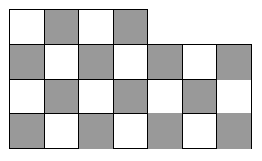 РешениеЭто можно сделать несколькими способами – см. рис.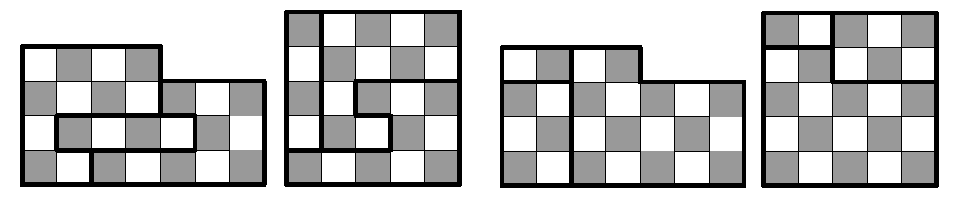 Из четырёх фотографий можно составить три различных прямоугольника (см. рис. а – в). Периметр какого-то одного из них равен 56 см. Найдите периметры остальных двух прямоугольников, если периметр фотографии равен 20 см. РешениеУ прямоугольника на рис. а ширина и высота в два раза больше, чем ширина и высота фотографии соответственно. Поэтому его периметр в два раза больше, чем периметр фотографии, то есть равен 40 см.У прямоугольника на рис. б ширина в четыре раза больше ширины фотографии, а высота – такая же. Поэтому его периметр равен сумме периметра фотографии и её шестикратной ширины. У прямоугольника на рис. в высота в четыре раза больше высоты фотографии, а ширина – такая же. Поэтому его периметр равен сумме периметра фотографии и её шестикратной высоты.Пусть 56 см – это периметр второго прямоугольника. Так как периметр фотографии равен 20 см, то 36 см – ее шестикратная ширина. Значит, в этом случае ширина фотографии равна 6 см, тогда ее высота равна 4 см. Следовательно, периметр третьего прямоугольника равен  20 + 6·4 = 44 (см).Если же 56 см – это периметр третьего прямоугольника, то высота и ширина поменяются "ролями", поэтому теперь периметр второго прямоугольника будет равен 44 см.
Ответ40 см и 44 см.Есть 16 кубиков, каждая грань которых покрашена в белый, чёрный или красный цвет (различные кубики могут быть покрашены по-разному). Посмотрев на их раскраску, барон Мюнхгаузен сказал, что может так поставить их на стол, что будет виден только белый цвет, может поставить так, что будет виден только чёрный, а может и так, что будет виден только красный. Могут ли его слова быть правдой? Решение  Выстроим кубики в виде параллелепипеда размером 4×2×2 (см. рис.). Заметим, что у четырёх верхних угловых кубиков видно по три грани, сходящихся в одной вершине, у четырёх нижних не угловых кубиков видно по одной грани, а у восьми оставшихся кубиков видно по две соседние грани.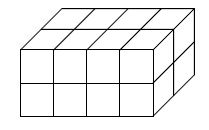   Таким образом, кубики могут быть покрашены так: у четырёх кубиков – 3 белые грани c общей вершиной, 2 чёрные с общим ребром и одна красная; еще у четырёх кубиков – 3 чёрные грани с общей вершиной, 2 красные с общим ребром и одна белая; у следующих четырех – 3 красные с общей вершиной, 2 белые с общим ребром и одна чёрная грань, а у оставшихся четырёх кубиков – по две грани каждого цвета с общим ребром. В этом случае для каждого цвета найдутся четыре кубика с тремя гранями, восемь кубиков с двумя гранями и четыре кубика с одной гранью этого цвета. Следовательно, их можно будет поставить на соответствующие места параллелепипеда, и слова Мюнхгаузена будут правдой.
ОтветМогут.Замечания1. Так как у 16 кубиков всего 96 граней, то для решения задачи требуется найти такую расстановку кубиков на столе, в которой видно не более, чем 32 грани.2. Кубики можно было поставить на столе и в один слой в виде квадрата 4×4.Начертите два четырехугольника с вершинами в узлах сетки, из которых можно сложить а) как треугольник, так и пятиугольник; б) и треугольник, и четырехугольник, и пятиугольник. Покажите, как это можно сделать. РешениеОдин из возможных примеров показан на рис. 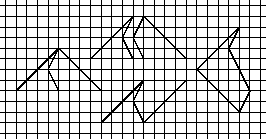 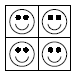 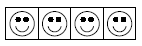 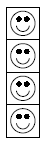 Рис. аРис. бРис. в